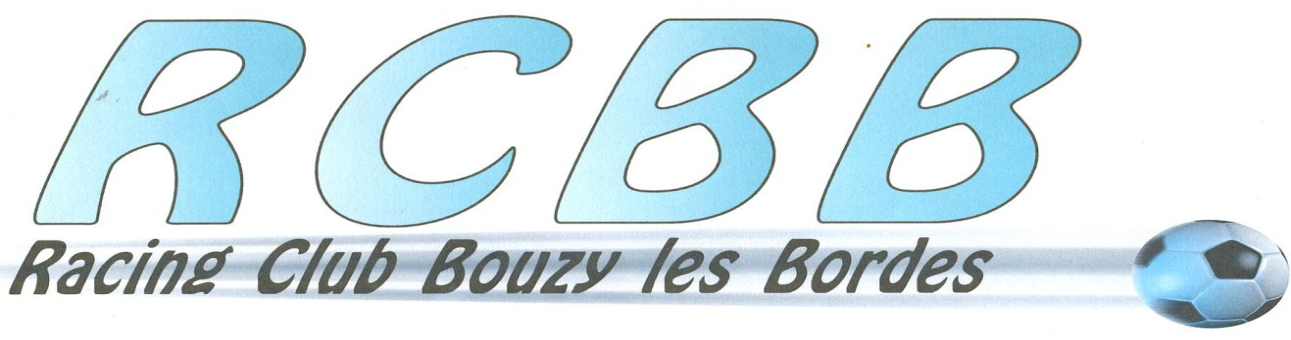 Enfants : taille 128, 140, 152 & 164 => 37 €Adultes : tailles S à XXL => 40 €Possibilité d’avoir une taille différente entre le haut et le basPossibilité de rajouter les initiales et/ou le prénom : 3 € chaqueCommande à adresser à Yann Méthivier ( memeth45@gmail.com )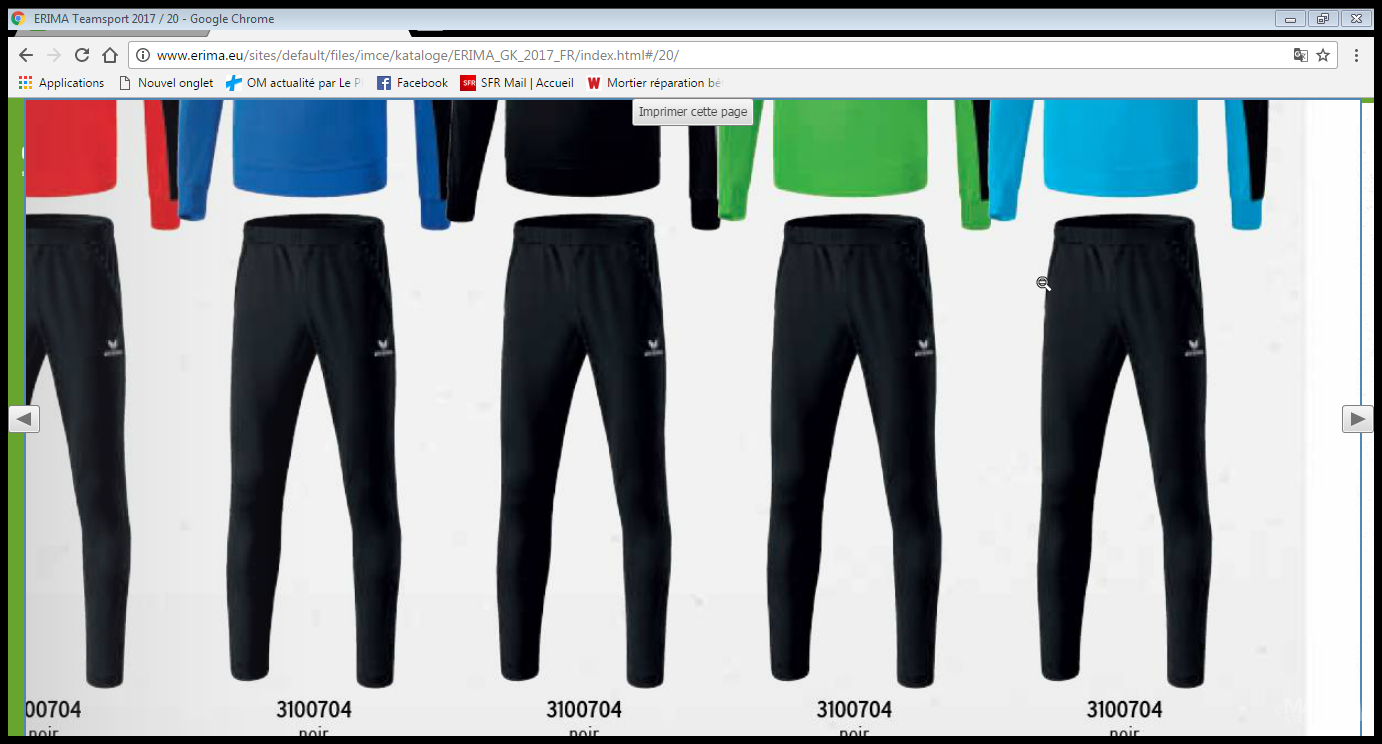 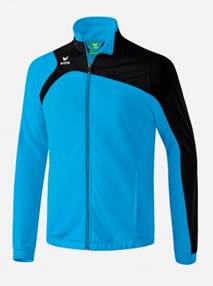 